Germantown Municipal School DistrictField Trip Medication Administration ReportParent completes the top portion, signs and returns the form to the school.School:  _______________________________________________________________  School Year:  _______________________________ Student’s Name _______________________________________________ Grade ___________  Teacher ________________________ Date of Field Trip _____________________________________________ Location of Field Trip ______________________________________________________________________________________________ Name of Medication ________________________________________________________________________________________________ Dose to be Administered ________________________________________  Route of Administration _____________________ Time to be Administered _______________________________________ Please choose the option you prefer for the administration of your child’s medication on the day of the field trip.  Sign below and return to the Medication Records Clerk or School Nurse.__________  Administer the above medication when student returns to school.__________  I will accompany the students on the trip and will administer above medication myself.__________  I wish to have my child skip the above medication on the field trip day.__________  I authorize ________________________ to administer the above medication on the field trip.                                             (please specify)__________________________________________________		_______________________________________                      Designee Signature					              Date_______________________________________________________		___________________________________________                          Parent Signature					              DateOffice Staff Only:Please tear this portion off and attach to Student’s MAR sheet for medication administered on the field trip.Student Name _________________________________________		Date of Trip __________________________________ Procedure: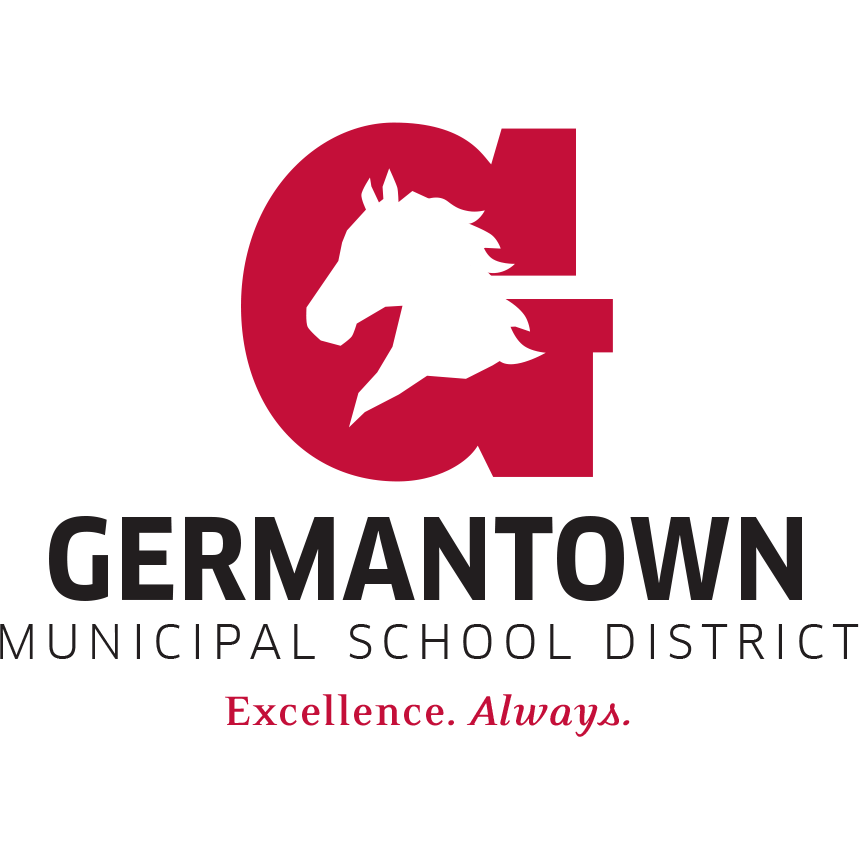 Germantown Municipal Schools offers educational and employment opportunities without regard to race, color, creed, national origin, religion, sex, age, or disability and adheres to the provisions of the Family Education Rights and Privacy Act (FERPA)Medication NameDoseTime of AdministrationRouteSignatureType of ProcedureTimeSignatureOutcome